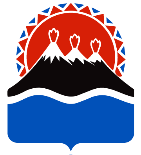 ЗАКЛЮЧЕНИЕ ДОГОВОРОВ КУПЛИ-ПРОДАЖИ с гражданином в целях заготовки древесины для собственных нужд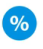 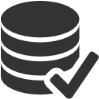 Цель – заготовка древесины для собственных нужд (строительство индивидуального жилого дома, ремонт и реконструкция индивидуального жилого дома, отопление).Размер:- для индивидуального жилого дома – до 100 м3 деловой древесины (для многодетных до 150 м3); - для ремонта и реконструкции жилого дома – до 10 м3 деловой древесины (для многодетных до 15 м3);- для отопления – до 30 м3;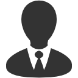 Получатели – граждане Российской Федерации, в том числе получатели «Дальневосточного гектара».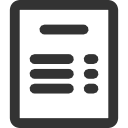 Условия получения:- основанием для предоставления деловой древесины является наличие разрешения/уведомления на строительство индивидуального жилого дома, выданного органом местного самоуправления по месту нахождения земельного участка.Оформление:- подача заявления в уполномоченный орган с указанием Ф.И.О., паспортных данных, контактного телефона, наименования лесничества, в границах которого предполагается осуществить куплю-продажу лесных насаждений;- к заявлению необходимо приложить следующие документы:- копию разрешения/уведомления на строительство, выданного органом местного самоуправления по месту нахождения земельного участка (для строительства индивидуального жилого дома);- копию правоустанавливающего документа на индивидуальный жилой дом (для ремонта или реконструкции индивидуального жилого дома);-  справку об общей площади жилого помещения и наличия в нем печного отопления (для отопления). 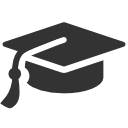 Нормативно-правовое обеспечение:статья 30 Лесного кодекса Российской Федерации;Закон Камчатского края от 03.12.2007 № 703 «Об утверждении порядка нормативов гражданами древесины для собственных нужд на территории Камчатского края»;постановление Правительства Камчатского края от 18.02.2008 № 27-П «Об установлении для граждан ставок платы по договору купли-продажи лесных насаждений для собственных нужд (за исключением лесных насаждений, расположенных на землях особо охраняемых природных территорий федерального значения)»;постановление Губернатора Камчатского края от 21.01.2008 № 10 «Об установлении порядка заключения гражданами договора купли-продажи лесных насаждений для собственных нужд»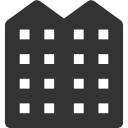 Оформление – за консультацией и/или подачей заявления о заключении договора купли-продажи лесных насаждений необходимо обращаться в Агентство лесного хозяйства Камчатского края, находящееся по адресу: ул.Чубарова, д. 18, каб. № 14, г. Петропавловск-Камчатский, 683006. Контактные телефоны: 8(4152)25-82-39, факс: 25-83-70, адрес электронной почты: green@kamgov.ru, сайт: www.kamgov.ru/agles. 